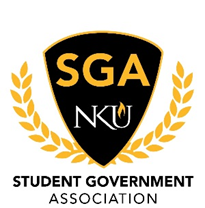 January 29th, 2018MinutesCall to orderPresident Sami Dada called to order the regular meeting of the NKU Student Government Association at 3:32 p.m. on January 29th, 2018 in Governance Room (SU 104).Roll callSecretary of Administration Ethan Losier conducted a roll call. Executive Team Present: Sami Dada, Hannah Edelen, Taylor Gagne, Ethan Losier, and Carter VaughnExecutive Members Absent: Executive Members Excused: Erica BlufordSenators Present: Titillayo Akakpo, Jake Anderson, , Paula Marie Gagne, Madison Jones, Madison Juarez, Jarrett Lopez, Janiah Miller, Brenda Moran, Adja Ndoye, Onyi Okorie, Nahawa Sesay, Jachelle Sologuren, Allison Vesgas, Alexandria Voland, Noel Waltz, and Adam ZarnowskiSenators Absent: Senators Excused: Roberto Amazendes, Evan Berkemeyer, Jeremy SweetJustices Present: Christian Dichoso, Haley Madden, Hunter Poindexter and Lindsay WrightJustices Absent: Benjamin SanningJustices Excused: Guests Present: Pledge of AllegianceReading of MinutesPresident Sami Dada brought up last meeting’s minutes to be read. They were passed unanimously.Open SessionWas tabled until 4:15 pm by a motion from Senator Anderson and seconded by Senator Gagne. None were opposed.New Business was brought to the top of the agenda per a motion from Senator Sologuren and Senator Anderson. Open Session was reopened by a motion from Senator Sologuren and Senator Applebee.Allen Cole presented potential changes to the academic calendar.New BusinessSenate nominees were introduced and questioned for 15 minutes.General Discussion was held.There was a vote entertained to vote upon the nominees as a slate. It passed 8 yeas to 6 nays to 1 abstention. The slate was then voted upon and the vote failed 6 yeas to 9 nays. There was a motion to reconsider the motion to vote upon the nominees as a slate. The vote to reconsider passed unanimously. Votes were held for each nominee individually. The vote counts are as followed:Smedley: 0-15-0Applebee: 15-0-0Asinugo: 15-0-0Ammerman: 14-0-1Roy: 15-0-0Sanford: 12-0-3Wright: 15-0-0Hammond: 6-7-1Nelson: 12-1-3Benitez Ramirez: 15-0-0A judicial nominee, Tsion Tafari, was presented to the floor for questions. The nominee was then voted upon by the senate. They were approved 23-0-0. They were approved by a vote of 2-0-0 by the judicial council. All appointees were sworn in. Executive Board ReportsSecretary of Public Relations, Hannah EdelenCongratsNKUnity February 28th 5:30-7:30Rally for Higher Ed until Wednesday – February 6th Spring ElectionThank you Scholarship Fair people – Sami Janiah and Paula and Alex Voland and one otherSecretary of Student Involvement, Carter VaughnCongratsLegacy board every other TuesdaySecretary of Administration, Ethan LosierVice President, Erica BlufordPresident, Sami DadaBSBP meeting with CPE about Tuition CapSebastian TorresScholarship FairPresident St. Amand next weekHomecoming starts Friday.Committee ReportsStudent Rights Committee, Jachelle SologurenSmoking PolicyUniversity Improvements Committee, Evan BerkemeyerDay of ServiceAcademic Affairs Committee, Janiah MillerNo one wants to be on my committee, but let’s get ready to workEx-Officio ReportsChief of Staff, Taylor GagneOffice HoursTrainingChief Justice, Hunter PoindexterApplications for Election ballots should be opened next weekAdvisors ReportsHead Advisor, Sarah Aikman Advisor, Bob AlstonAdvisor, Dannie MooreLiaison ReportsAssociation of Campus Residents, Jacob RayburnNorthernerAthletics Liaison, Aaron LukenCongrats to appointees No home eventsNext game is the 8thHomecoming is coming upOld BusinessThere was no old business.AnnouncementsRally Excuse letter Cultural Ball Step ShowDesserts with DGKD ShamrockRead up on Constitution and Roberts RulesAdjournmentSecretary of Administration Losier would like to entertain a motion to adjourn. Senator Applebee sub moves and has a second from Senator Gagne. Vote taken, none were opposed. Meeting is adjourned at 5:20 pm.________________________________________________________________________Minutes compiled by:  Secretary of Administration Ethan Losier